МИНИСТЕРСТВО ОБРАЗОВАНИЯ И НАУКИ РОССИЙСКОЙ ФЕДЕРАЦИИФедеральное государственное бюджетное образовательное учреждениевысшего образования«КУБАНСКИЙ ГОСУДАРСТВЕННЫЙ УНИВЕРСИТЕТ»(ФГБОУ ВО «КубГУ»)Кафедра экономики предприятия, регионального и кадрового менеджментаКУРСОВАЯ РАБОТАИСТОЧНИКИ ОБРАЗОВАНИЯ ПРИБЫЛИ И ПУТИ ПОВЫШЕНИЯ РЕНТАБЕЛЬНОСТИРаботу выполнила _________________________________________Т. Р. Варава(подпись, дата)Факультет экономический                                                         курс         2         .Специальность 38.05.01 – Экономическая безопасность                                    .Научный руководитель:преподаватель __________________________________________А. В. Никитина(подпись, дата)Нормоконтролер:преподаватель _____________________________________________Д. Н. Ванян(подпись, дата)Краснодар 2018СОДЕРЖАНИЕВведение	31 Теоретико-методические основы изучения прибыли и рентабельности предприятия	51.1 Сравнение отечественных и зарубежных теорий, описывающих источники прибыли и рентабельность предприятия	51.2 Методика анализа прибыли и рентабельности предприятия	142 Анализ и оценка источников формирования прибыли и путей повышения рентабельности ОАО «Выселковское»	202.1 Организационно-экономическая характеристика предприятия	202.2 Анализ и оценка основных финансово-экономических показателей деятельности предприятия	222.3 Анализ и оценка формирования прибыли и основных факторов, влияющих на нее	252.4 Анализ и оценка рентабельности предприятия	283 Пути максимизации прибыли и повышения показателя рентабельности        ОАО «Выселковское»	313.1 Основные направления диверсификации источников прибыли и роста рентабельности ОАО «Выселковское»	313.2 Мероприятия, направленные на увеличение прибыли и повышение рентабельности ОАО «Выселковское»	33Заключение	38Список использованных источников	40Приложение А Бухгалтерский баланс на 31 декабря 2017 года предприятия     ОАО «Выселковское»	43Приложение Б Отчет о прибылях и убытках за 2017 год предприятия           ОАО «Выселковское»	45Приложение В Устав ОАО «Выселковское»	47	ВВЕДЕНИЕ	Актуальность темы исследования обусловливает мировой опыт, который доказывает, что целью любого предприятия является извлечение прибыли и ее увеличение. Для стабильного развития производства необходимо, чтобы все доходы не только покрывали все расходы, но и образовывали прибыль.В настоящее время от эффективности работы предприятий зависит стабильность экономики в целом, на уровне страны и даже мира.Для реализации предприятием своих целей, необходимо анализировать все факторы, которые влияют на нее. Данными факторами могут быть отрасль деятельности, спрос на продукцию, наличие конкуренции; на уровне предприятия это могут быть объемы производства, затраты на изготовление продукции, коммерческие и управленческие расходы, уровень оснащенности оборудование, производительность труда и так далее. Предприятиям в современных условиях необходимо учитывать как внутренние факторы, влияющие на величину прибыли и уровень рентабельности, так и внешние, чтобы достигать свою цель – максимизацию прибыли при минимизации издержек.Целью исследования является анализ источников образования прибыли и путей повышения рентабельности.Задачами данной работы являются:Исследовать эволюцию взглядов на теории прибыли.Сравнить подходы к трактовке прибыли у российских и зарубежных авторов.Провести сравнительный анализ в методике расчета рентабельности.Проанализировать финансово-экономическое состояние предприятия ОАО "Выселковское".Проанализировать источники образования прибыли на предприятии ОАО "Выселковское".Проанализировать рентабельность ОАО "Выселковское" и пути ее увеличения.Выявить необходимые меры для улучшения финансового результата ОАО "Выселковское".Объект исследования: деятельность ОАО "Выселковское".Предмет исследования: источники образования прибыли и пути повышения рентабельности.Информационная база исследования включает труды ведущих отечественных и зарубежных авторов, посвященные теме исследования, статьи, опубликованные в периодических изданиях, Устав и отчетность предприятия, а также Интернет-ресурсы.Методической базой исследования является совокупность общих и специально-научных методов познания. Основу исследования составляют: библиографический анализ литературы, синтез, дедукция, индукция, конкретизация, классификация, диалектический, абстрактно-логический, аналитический, системный, структурный, функциональный, сравнительный, комплексно-факторный, статистический, ретроспективный методы. Структура работы состоит из введения, трех глав, заключения, списка использованных источников и приложений. 		Теоретико-методические основы изучения прибыли и рентабельности предприятия       Сравнительный обзор отечественных и зарубежных теорий, описывающих источники прибыли и рентабельность предприятияПонятие прибыль прошло длительный исторический путь и дошло до наших дней в следующей трактовке: разница между расходами и доходами предприятия, которая является финансовым результатом его деятельности. Различные общественно-исторические условия развития стран послужили созданию различных теорий, понятий, трактовок прибыли. В зарубежной экономической литературе рассматриваются несколько теорий прибыли:теория классиков политической экономии (А. Смит, Д. Рикардо);теория производительности капитала (Сэй, Дж. Б. Кларк);теория «воздержания» (Н. У. Сениор, Дж. Милль);марксистская теория прибыли;теория прибыли как результат осуществления новаторских идей на предприятии (Й. А. Шумпетер) и др.Разные авторы по-своему описывали данный показатель и трактовали источники его формирования: рассмотрим некоторые из этих взглядов.Представители классической политической экономии определяют прибыль, как часть неоплаченного труда рабочего. Адам Смит (1723-1790) считает, что из стоимости продукта вычитается часть, которая выплачивается рабочим за их труд в виде заработной платы, а остальное присваивается капиталистом. Давид Рикардо (1772-1823) был последователем Смита и также считал прибыль избытком стоимости над заработной платой. И он был уверен, что эти два понятия имеют обратную зависимость, то есть когда увеличивается прибыль, заработная плата сокращается, и наоборот. В это время еще не было категории «прибавочная стоимость», но данные авторы были довольно близки к ней. Таком образом, можно сказать, что представители классической политической экономии видели источник прибыли в уменьшении доли заработной платы в стоимости продукции.Другой взгляд на формирование прибыли имели представители теории производительности капитала Жан-Батист Сей (1767-1832) и Джон Бейтс Кларк (1847-1038). Так, согласно теории Ж. Б. Сея о трех факторах производства, стоимость складывается из стоимости созданной трудом рабочего – заработной платы, созданной капиталом – прибыли и созданной природой – ренты [18]. Так же Сей разделил прибыль на предпринимательский доход и процент. Под предпринимательским доходом он понимает вознаграждение за талант предпринимателя, за его грамотное ведение деятельности и управления, а под процентом доход на капитал. У Кларка аналогичное мнение по поводу прибыли, он рассматривает ее как трудовой доход предпринимателя. Таким образом, данные ученые видят источники прибыли в работе управляющего и в эффективности вложенного капитала.Немного иной подход к определению прибыли у представителей теории «воздержания»: процент на капитал в трактовке Н. У. Сениора (1790-1864) и Дж. С. Милля (1806-1873) – вознаграждение за воздержание предпринимателя от расходования собственного капитала на текущее потребление – и предпринимательский доход, принимающий форму платы за управление предприятием и несение определенного делового риска [16].Рассмотрим марксистскую теорию прибавочной стоимости. Карл Маркс (1818-1883) в «Капитале» (1867) показал, что основу прибыли составляет прибавочная стоимость, которую капиталист присваивает в форме результата «работы» его капитала [16].  Прибавочная стоимость в его трактовке – это часть неоплаченного труда рабочего, которая присваивается капиталистом. По мнения Маркса, рабочая сила, как и любой другой товар имеет стоимость и потребительную стоимость, где первая определяется средствами, необходимыми для жизни работника и его семьи, а вторая стоимостью, создаваемой рабочей силой, которая является больше, чем стоит на самом деле. Таким образом прибыль создается рабочими, которые получают меньше, чем производят, и является разницей между реальной стоимостью труда и оплаченной ее частью – в этом и состоит прибавочная стоимость.Следующая трактовка формирования прибыли заметно отличается от других. Й. А. Шумпетер (1883-1950) в 1912 г. в своей знаменитой книге впервые разработал теорию прибыли как результата осуществления нововведений. Он считал, что при постоянном желании приумножить свою прибыль предприниматели реализуют различные новаторства, ускоряющие, например, процесс производства. При этом данная деятельность является двигателем экономического и технологического прогресса, что положительно сказывается на развитии всей экономике.Далее рассмотрим, какие трактовки прибыли дают отечественные ученые и в чем они видят источники ее формирования. Профессор, доктор экономических наук Валигурский Дмитрий Иванович определяет прибыль как вознаграждение за использование специфического фактора производства – предпринимательства [1, с. 263]. Можно заметить, что данная трактовка несколько схожа с теорией теории производительности капитала Жана-Батиста Сея и Джона Бейтса Кларка, так как они тоже определяют ее, как заработную плату за труд предпринимателя. С точки зрения современной экономики, прибыль является разностью между выручкой предприятия и полными издержками, то есть для извлечения положительного финансового результата необходимо, чтобы доходы были больше чем расходы от основной или прочей деятельности организации. Основным источником формирования дохода, по мнению профессора, является реализация продукции предприятия, а также другие поступления, например, сдача имущества в аренду, начисление дивидендов, продажа оборудования и прочее.Косолапова М. В. и Свободин В. А. определяют прибыль как основную форму чистого дохода, источник расширенного воспроизводства [8, с. 148].        То есть данные авторы исходят из подхода к пониманию прибыли, который заключается в определении ее целью деятельности предприятия. Если финансовый результат будет положительный – прибыль, то у организации будут средства для продолжения и расширения воспроизводства, а если отрицательный, то нет смысла в функционировании предприятия, так как не за что будет осуществлять непосредственную деятельность. Таким образом, можно сделать вывод, что данный подход связан с трактовкой прибыли, как основной цели предприятия, которая нацелена на максимизацию данного показателя. Источниками прибыли Косолапова и Свободин считают основную и внереализационную деятельности предприятия.Тютюкина Е. Б. дает следующее определение прибыли – это излишек стоимости над издержками, который характеризует чистый эффект деятельности организации за конкретный период [20, с. 218]. Она может формироваться за счет текущей, инвестиционной и финансовой деятельности организации. Данная трактовка близка к теории классической школы экономии, так как авторы определяют ее как положительный экономический эффект сверх затрат на производство и оплату труда. Прибыль – это часть чистого дохода, который непосредственно получают субъекты хозяйствования после реализации продукции – так трактует данный показатель Г. В. Савицкая [17, с. 387]. Она видит сущность прибыли в ее способности быть доходом организации, то есть оплатой предпринимательской деятельности. Источниками ее формирования являются, по мнению Савицкой, реализация продукции (услуг), а также от других видов деятельности (сдача в аренду основных фондов, коммерческая деятельность на финансовых и валютных биржах и т.д.). Михаил Исаакович Кутер считает, что прибыль – основной источник удовлетворения интересов государства и владельцев экономических субъектов [10, с. 181].Чтобы подвести выводы и провести сравнительный анализ подходов зарубежных и российских современных ученых в трактовке прибыли, составим сравнительную таблицу, где приведены авторы теорий прибыли, определения данного понятия, а также указаны источники формирования прибыли с точки зрения приведенных авторов.Таблица 1 –  Сравнение определений прибыли российских и зарубежных авторов и источников ее формирования (составлена автором)Таким образом, можно сделать вывод, что подходы к определению прибыли различны. Разные экономические школы дают свое определение данного показателя, но можно выявить общее: прибыль является результирующим показателем деятельности организации. Трактовка российских и зарубежных авторов во многом схожа, можно увидеть общее между классической теорией и определением Тютюкиной Е. Б., а также теорией Жана-Батиста Сея, Джона Бейтса Кларка и В. Г. Валигурского. Эту схожесть можно объяснить тем, что современные российские ученые опираются на известные экономические теории.Каждое предприятие ставит перед собой цель – максимизация прибыли при наименьших затратах, и для реализации этой цели необходимо определить насколько эффективна деятельность предприятия. Это позволит сделать такой показатель как рентабельность организации. Данное понятие произошло от немецкого слова «rentabel», что переводится как «оправдывающее расходы, целесообразное с хозяйственной точки зрения». Это означает, что средства, полученные от своей реализационной деятельности, возмещают себестоимость продукции и обеспечивают сверх того получение дохода. Показатели рентабельности характеризуют эффективность деятельности и использования ресурсов организации и позволяют соизмерять величину прибыли с масштабом производства, а также с общей суммой затраченных и используемых ресурсов [9, с. 51]. Другими словами, чтобы понять, насколько эффективно работает организация, а также определять причины отрицательного финансового результата и выявлять резервы повышения прибыли используется такой показатель, как рентабельность.В таблице 2 отражены краткие характеристики понятия рентабельности с точки зрения различных авторов. Таблица 2 – Подходы различных авторов к определению рентабельности (составлена автором)Рентабельность – один из основных стоимостных качественных показателей эффективности деятельности предприятия, характеризующий уровень отдачи затрат и степень использования средств в процессе производства и продажи продукции (работ, услуг) [2].Рентабельность деятельности предприятия определяется, как отношение чистой прибыли к выручке или к затратам компании, то есть формула показателя выглядит так:Рентабельность основной деятельности = Прибыль / Затраты		   (2)Таким образом, данный показатель дает сведения о том, сколько прибыли приходится на реализованную продукцию и услуги в отчетном периоде или сколько чистой прибыли получает предприятие с каждого рубля, затраченного на производство.Показатель рентабельности может рассчитываться и другими способами в зависимости от целей исследования также делением чистой прибыли на интересуемый объект анализа, например, рентабельность активов, основных производственных фондов, капитала, продаж и так далее.В данном направлении анализа финансового состояния организации не наблюдается существенных различий в российских и зарубежных подходах. В российской литературе выделяют больше показателей, чем в зарубежной. Общими показателями рентабельности для российской и зарубежной практики являются:рентабельность продаж – отношение прибыли к выручке;рентабельность активов – отношение прибыли к средней величине активов;рентабельность собственного капитала – отношение прибыли к средней величине собственного капитала;рентабельность инвестиций (чистых активов) – отношение прибыли к сумме собственного капитала и долгосрочных обязательств. В качестве показателя прибыли в российской практике могут выступать прибыль от продаж и чистая прибыль, в зарубежной практике – чистая прибыль, прибыль до уплаты процентов и налогов (EBIT).В российской учебной литературе также встречаются следующие показатели рентабельности:рентабельность затрат – отношение прибыли от продаж или чистой прибыли к себестоимости;рентабельность внеоборотных активов – отношение чистой прибыли к средней величине внеоборотных активов;рентабельность основных средств – отношение чистой прибыли к средней величине основных средств;рентабельность оборотных активов – отношение чистой прибыли к средней величине оборотных активов;рентабельность заемного капитала – отношение чистой прибыли к средней величине заемного капитала.Таким образом, мы можем сделать вывод, что показатели рентабельности в современных условиях не отличаются в различных странах и составляют единую систему показателей эффективности деятельности предприятия. И это разумно с той точки зрения, что на сегодняшний день зарубежные компании тесно взаимодействуют между собой, и чтобы оценить финансовую эффективность, нужно иметь одинаковое представление о сущности показателей.Методика анализа и оценки прибыли и рентабельности предприятияМы уже выяснили, что прибыль и рентабельность являются основными показателями эффективности работы предприятия, и необходимо знать, как правильно их рассчитывать, а также грамотно анализировать, чтобы получить достоверную информацию об успешности производства.Прибыль в бухгалтерском учете является разницей между выручкой (доходами) и затратами (расходами) предприятия. Также необходимо учитывать, что при неэффективной деятельности организации, когда расходы превышают доходы, финансовым результатом будет являться убыток. Прибыль – это обобщающий показатель, наличие которого свидетельствует об эффективности производства, о благополучном финансовом состоянии [6, с. 30].Важно заметить, что прибыль бывает разных видов и существует множество классификаций, по которым она подразделяется. Во-первых, в зависимости от вида хозяйственной деятельности она делится на прибыль от основной, инвестиционной и финансовой деятельности. Во-вторых, по составу включаемых элементов выделяют валовую прибыль, прибыль от реализации, прибыль до налогообложения и чистую прибыль.Валовая прибыль рассчитывается как разность между выручкой и производственными затратами на реализацию продукции. Прибыль от продаж – это валовая прибыль за вычетом коммерческих и управленческих расходов. Прибыль до налогообложения включает в себя общий финансовый результат – прибыль от продаж и от прочих видов деятельности. Чистая прибыль рассчитывается как прибыль до налогообложения за вычетом уплаченной суммы процентов, налогов и прочих обязательных отчислений.В-третьих, по характеру налогообложения – налогооблагаемая и не облагаемая налогом прибыль в соответствии с налоговым законодательством. В-четвертых, по характеру использования чистая прибыль подразделяется на капитализированную (нераспределенную) и потребляемую. Капитализированная прибыль – это часть чистой прибыли, которая направляется на финансирование прироста активов предприятия. А потребляемая – это часть чистой прибыли, которая используется для выплаты дивидендов. То есть, можно сказать, что чистая прибыль состоит из двух частей: капитализируемой и потребляемой.Чистая прибыль – часть бухгалтерской прибыли, остающаяся в распоряжении организации после начисления текущего налога на прибыль, а также с учетом отложенных налоговых активов и отложенных налоговых обязательств [12, с. 57].Для того, чтобы увидеть насколько эффективна прибыль и какие факторы влияют на ее рост или снижение, необходимо проанализировать данный показатель. Величина прибыли от реализации продукции зависит от четырех факторов: объема продукции (О), структуры продукции (СП), ее себестоимости (С) и уровня среднереализационных цен (Ц) [8, с. 153]. Величина объема и доли рентабельной продукции во всей совокупности могут оказывать как положительное (при увеличении) влияние, так и отрицательное (при снижении), так же и цена.  Себестоимость же при ее уменьшении дает увеличение прибыли и наоборот.Анализ влияния данных факторов на величину прибыли может изучаться при помощи данных формул.Общее изменение величины прибыли в отчетном периоде по сравнению с базисным (ΔП):ΔП = ∑(Ц1 – C1)О1 - ∑(Ц0 – C0)О0 ,	(3)где Ц0, Ц1 – цена реализации конкретного вида продукции в базисном и отчетном периодах соответственно;	C0 , C1 – себестоимость конкретного вида продукции в базисном и отчетном периодах соответственно;	О0 , О1 – объем реализации конкретного вида продукции в базисном и отчетном периодах соответственно;Изменение прибыли за счет изменения цен (ΔПц):ΔПц = ∑Ц1 × О1 - ∑Ц0 × О1 ,	(4)Изменение прибыли за счет изменения себестоимости (ΔПс):ΔПс = ∑С1 × О1 - ∑С0 × О1 ,	(5)Изменение прибыли за счет изменения объема реализации (ΔПо):ΔПо = (∑О1Ц0: ∑ О0Ц0 – 1) ∑(Ц0 – С0)О0 ,	(6)Изменение прибыли за счет изменения структуры реализованной продукции (ΔПсп):ΔПсп = ΔПо, сп - ΔПо , 	(7)где ΔПо, сп – изменение прибыли за счет изменения структуры реализованной продукции и объема реализации;ΔПо, сп = ∑(Ц0 – C0)О1 - ∑(Ц0 – C0)О0 ,	(8)Рентабельность основной деятельности предприятия определяется, как отношение чистой прибыли к выручке (рентабельность продаж) или к затратам компании на производство и реализацию продукции, то есть формула показателя выглядит так:Род =  ,	(9)Род = , 	(10)где Род – рентабельность основной деятельности предприятия; П – прибыль; В – выручка; З – затраты.		Таким образом, данный показатель дает сведения о том, сколько прибыли приходится на реализованную продукцию и услуги в отчетном периоде или сколько чистой прибыли получает предприятие с каждого рубля, затраченного на производство.Показатели рентабельности более полно, чем прибыль, характеризуют итоговые результаты хозяйствования, так как их величина соотношение эффекта с вложенным капиталом или потребленными ресурсами [5, с. 9].Мы рассмотрели только формулу рентабельности основной реализационной деятельности предприятия, но существуют и другие виды рентабельности:Рентабельность собственного капитала (СК):	Рск =  ,	(11)где П – прибыль предприятия;Рентабельность активов (А):	РА =   ,	(12)Рентабельность основных средств (ОС):	РОС =  ,	(13)Рентабельность заемного капитала (ЗК):	РЗК = 	(14)Можно использовать и другие формулы рентабельности, подставив интересующий фактор в знаменатель формулы. Важно отметить, что для увеличения рентабельности необходимо увеличение прибыли и уменьшение показателей знаменателя.Для того, чтобы проанализировать эффективность деятельности предприятия и исследовать, какие факторы влияют на уровень рентабельности положительно, а какие отрицательно, будем использовать метод цепных подстановок. Этот способ позволяет определить влияние каждого фактора на изменение результативного показателя путем последовательной замены базисных величин факторов в объеме результативного показателя на фактические в отчетном году [15, с. 87]. Данный метод имеет общий вид: ΔУ = ΔУа + ΔУв , 	(15)где ΔУ – это изменение результирующего показателя,ΔУа – это изменение результирующего показателя за счет фактора «а»,ΔУв – это изменение результирующего показателя за счет фактора «в».Также будем сравнивать темпы роста и прироста прибыли и рентабельности:Трп = П1 : П0 × 100%,	(16)где П1 и П0 – это прибыль в отчетном и базисном периоде соответственно.Тпрп = Трп – 100% 	(17)Трр = Р1 : Р0 × 100% ,	(18)где Р1 и Р0 – это рентабельность в отчетном и базисном периоде соответственно.Тпрр = Трр – 100% .	(19)Таким образом, мы определили методику анализа и оценки прибыли и рентабельности предприятия, выделили основные формулы и виды показателей, а также несколько методов, характеризующих динамику их изменения. Анализ и оценка источников формирования прибыли и путей повышения рентабельности  ОАО «Выселковское» Организационно-экономическая характеристика предприятияОткрытое акционерное общество (ОАО) «Выселковское» существует с     14 ноября 2006 года. Юридическое лицо было создано путем реорганизации в форме преобразования. Предприятие находится на территории Краснодарского края по адресу станица Выселки, улица Ткаченко, 49, Б. Основным видом деятельности ОАО «Выселковское» является торговля продовольственными и непродовольственными товарами. Также она имеет дополнительный вид деятельности – аренда и управление собственным или арендованным нежилым недвижимым имуществом. Учредителем и единственным акционером общества является администрация муниципального образования Выселковский район в лице отдела по управлению муниципальным имуществом и земельным вопросам администрации муниципального образования Выселковский район, руководит предприятием директор Носуля Владимир Александрович [21].Целями деятельности ОАО «Выселковское» являются извлечение прибыли и расширение рынка товаров и услуг. Для достижения данных целей предприятие вправе осуществлять любые виды деятельности, не запрещенные законодательством Российской Федерации, в том числе:сдача в наем собственного недвижимого имущества;аренда торгового оборудования;предоставление прочих персональных услуг;другие виды деятельности, не запрещенные законом.Предприятие осуществляет свою деятельность в области предоставления в аренду собственного недвижимого имущества, торгового оборудования и прочих услуг.Открытое акционерное общество "Выселковское" является универсальным торговым комплексом, в котором осуществляется торговля как промышленной группой товаров, так и продовольственной и непродовольственной группой товаров, а также овощами и фруктами.Одной из главных задач в своей деятельности на текущий момент Общество видит в сохранении рабочих (торговых) мест, занятых предпринимателями и устойчивости имеющегося финансового положения.Уставный капитал общества составляет 8846113 (восемь миллионов восемьсот сорок шесть тысяч сто тринадцать) рублей. Он составляется из номинальной стоимости акций общества, приобретенных акционерами, в том числе из 8846113 (восемь миллионов восемьсот сорок шесть тысяч сто тринадцать) штук обыкновенных именных акций номинальной стоимостью 1(один) рубль каждая.Органами управления общества являются:акционер (общее собрание акционеров);совет директоров (наблюдательный совет) общества;единоличный исполнительный орган (директор);в случае назначения ликвидационной комиссии к ней переходят все функции по управлению делами общества.Органом контроля за финансово-хозяйственной деятельностью общества является ревизор. Директор и ревизор назначается акционером общества.Имущество общества образуется за счет:имущества, внесенного в уставной капитал общества;доходов от реализации продукции, а также от осуществления обществом других видов деятельности;доходов от ценных бумаг;иных не запрещенных законодательством РФ источников.  В обществе создается резервный фонд в размере 5 процентов уставного капитала общества.Таким образом, мы охарактеризовали предприятие, определили его цели и пути их достижения. ОАО «Выселковское» занимается как основным видом деятельности – торговля как промышленной группой товаров, так и продовольственной и непродовольственной группой товаров, так и дополнительным – сдача недвижимого имущества в аренду. Данное предприятие, как и любое другое нацелено на извлечение и максимизацию прибыли.Анализ и оценка основных финансово-экономических показателей деятельности предприятияДля того, чтобы оценить насколько эффективно работает предприятие, необходимо проанализировать ряд показателей, характеризующих его деятельность. После изучения результатов определенных расчетов будет видно, успешно предприятие или нет.Основными финансово-экономическими показателями деятельности предприятия являются ликвидность, прибыльность, оборачиваемость, рентабельность, устойчивость и другие. Рассмотрим основные из них и проанализируем финансовое состояние ОАО «Выселковское».Ликвидность заключается в оценке возможности предприятия отвечать имеющимися средствами по краткосрочным обязательствам:Текущая ликвидность = Текущие активы / Текущие обязательства	    (20)Оборачиваемость показывает сколько раз за текущий период предприятие использовало какой-либо показатель, например, активы, запасы, капитал и т.д. рассчитывается как отношение выручки к интересующему показателю.Финансовая устойчивость характеризуется отношением собственного капитала и долгосрочных обязательств к валюте баланса. Методика расчета рентабельности предприятия была отражена ранее.В таблице 3 приведем расчеты по данным показателям                                     ОАО «Выселковское» за 2015, 2016 и 2017 год и проанализируем их изменения в динамике.      Таблица 3 – Финансово-экономические показатель деятельности предприятия (составлена автором)Приступим к анализу данных показателей. В целом за три года размер выручки снизился на 494 тыс. рублей, а затраты возросли на 295 тыс. рублей. Это говорит о неэффективной деятельности предприятия. Темпы роста выручки и прибыли снижаются от года в год. Так как в течении исследуемого периода выручка снижалась, а затраты на продукцию возрастали, заметен явное сокращение валовой и чистой прибыли. В 2017 году чистая прибыль равна нулю, это говорит, что компания в шаге от убыточности предприятия. Она не рационально использует свои ресурсы, что приводит к росту себестоимости.  Так как снижение прибыли и рост издержек наблюдается в течение нескольких лет, тенденция предполагает, что и 2018 году будет аналогичная ситуация. Предприятию необходимо провести тщательный анализ своей деятельности и выявить резервы повышения прибыли.Рентабельность продаж в анализируемом периоде так же заметно сокращается за 2015-2017 годы на 7,6 %. На это снижение влияет значительное уменьшение прибыли предприятия и увеличение затрат на продукцию. Рентабельность является показателем эффективности предприятия, и можно сделать вывод, что ОАО «Выселковское» работает неэффективно. Рентабельность активов и собственного капитала тоже снижаются в данном периоде, на это влияет значительное сокращение прибыли, а также размеров капитала и активов.Оборачиваемость активов и собственного капитала находятся примерно на одинаковом уровне и растут от года в год небольшими темпами – темп роста за 2016 год составил 103 и 103,3 % соответственно, а за 2017 – 104,5 и 106,5 соответственно. Это говорит о том, что предприятие повышает эффективность использования активов и капитала.Коэффициент текущей ликвидности достаточно высок, это говорит о том, что компания полностью может погасить свои долговые обязательства. Темпы роста ликвидности снижаются, на это значительное влияние оказывает увеличение кредиторской задолженности в 2017 году по сравнению с 2015 на 179 тысяч рублей. Так как в 2017 году значительно возросла, в следующем году может наблюдаться увеличение выручки и прибыли, ведь за счет привлеченных средств предприятие может расширить объемы производства или улучшить сам процесс. Коэффициент финансовой устойчивости снижается небольшими темпами, это говорит о том, что в балансе сокращается доля долгосрочных обязательств и собственного капитала и увеличивается размер краткосрочных обязательств.В целом, можно сказать, что предприятие в анализируемом периоде работает неэффективно, вследствие чего снижается прибыль и рентабельность. А эти два показателя являются основными измерителями успешности деятельности, и ОАО «Выселковское» должно тщательно проанализировать причины уменьшения эффективности, а также максимально оптимизировать работу предприятия, чтобы данные показатели возросли в следующем периоде.Анализ и оценка формирования прибыли и основных факторов, влияющих на нееПрибыль является показателем, который характеризует финансовый результат организации и является целью работы самого предприятия, поэтому необходимо стремиться к его повышению. Конечный финансовый результат от обычной деятельности предприятия называется прибылью (убытком) и является общим итогом его основной и прочей деятельности [13, с. 61].На данном предприятии ОАО «Выселковское» такой показатель как валовая прибыль и чистая прибыль снижаются каждый год. Определим факторы, которые влияют на размер прибыли – это цена продукции, ее объем и себестоимость. Чтобы увеличить прибыль необходимо увеличить объем продукции и снизить издержки на производство – это представляет собой экстенсивный путь. Увеличивать цену будут нерационально, так как при высокой цене упадет спрос на продукцию и увеличения прибыли не произойдет. Также можно внести какие-либо инновационные изменения, которые способствуют улучшению качества продукции, снизят издержки и увеличат объемы производства.ОАО «Выселковское» занимается сдачей недвижимого имущества в аренду, и альтернативой увеличения прибыли является дополнительное долгосрочное вложение в приобретение имущества для дальнейшего прироста результирующего показателя. Объем умноженный на цену продукции составляет выручку предприятия, а объем умноженный на затраты на производство одной единицы изделия составляет себестоимость продаж. Данные показатели отражаются в отчете о прибылях и убытках см. Приложение Б.  Таким образом, чтобы вычислить валовую прибыль необходимо от выручки отнять себестоимость продаж, а чтобы вычислить чистую прибыль необходимо отнять от валовой прибыли коммерческие, управленческие и прочие расходы.Таким образом, вычислим данные показатели по ОАО «Выселковское» и определим динамику их изменений за 2015, 2016 и 2017 годы.Валовая прибыль2015 = 9785 – 7794 = 1991 тыс. руб.Валовая прибыль2016 = 9819 – 7872 = 1947 тыс. руб.Валовая прибыль2017 = 9264 – 8089 = 1175 тыс. руб.Определим абсолютное изменение валовой прибыли (ΔВП) за анализируемый период:ΔВП2016 = 1947 – 1991 = – 44 тыс. руб.ΔВП2017 = 1175 – 1147 = –772 тыс. руб.ΔВП2015-2017 = 1175 – 1991 = – 44 + (– 772) = – 816 тыс. руб.Наблюдается явное снижение прибыли каждый год: за 2016 год она снизилась на 44 тысячи рублей, за 2017 на 772 тысячи рублей, а в общем за исследуемый период 2015-2017 гг. на 816 тысяч. Данное снижение обусловлено увеличением себестоимости проданной продукции и сокращением выручки. С помощью метода цепных подстановок определим какой фактор оказал наибольшее влияние.Сначала проанализируем валовую прибыль за 2015-2016 год:ВП2015 = 9785 – 7794 = 1991 тыс. руб.ВП′ = 9819 – 7794 = 2025 тыс. руб.ВП2016 = 9819 – 7872 = 1947 тыс. руб.ΔВПВ = 2025 – 1991 = 34 тыс. руб.ΔВПС = 1947 – 2025 = – 78 тыс. руб.ΔВП = 34 + (– 78) = – 44 тыс. руб.Таким образом, за 2016 год валовая прибыль уменьшилась на 44 тысячи рублей. На это снижение отрицательное влияние оказало увеличение себестоимости на 78 тысяч, что сократило валовую прибыль также на 78 тысяч. Увеличение выручки в 2016 году на 34 тысячи частично компенсировало снижение валовой прибыли. Резервом роста прибыли является снижение затрат на производство продукции.Далее проанализируем изменение прибыли за 2016 – 2017 год:ВП2016 = 9819 – 7872 = 1947 тыс. руб.ВП′ = 9264 – 7872 = 1392 тыс. руб.ВП2017 = 9264 – 8089 = 1175 тыс. руб.ΔВПВ = 1392 – 1947 = – 555 тыс. руб.ΔВПС = 1175 – 1392 = – 217 тыс. руб.ΔВП = –555 + (–217) = – 772 тыс. руб.Таким образом, за 2017 год валовая прибыль сократилась на 772 тысячи рублей. На это снижение оказали отрицательное влияние два фактора: снижение выручки и увеличение себестоимости. За счет изменения первого фактора прибыль сократилась на 555 тысяч рублей, а за счет второго – на 217 тысяч рублей. Резервами увеличения прибыли является снижение себестоимости продукции и увеличение выручки. По сравнению с прошлым годом выручка сократилась на 589 тысяч рублей, хотя в 2016 наблюдался ее положительный результат, несмотря на увеличение издержек. Чистая прибыль на предприятии за анализируемый период тоже сокращается, хотя прочие расходы заметно уменьшились. В 2017 году чистая прибыль равна нулю, так как вся прибыль от продаж пошла на покрытие прочих расходов. Так ка прочие расходы в анализируемом периоде имеют тенденцию к снижению, то необходимо повышать показатель прибыли от продаж.Можно сделать вывод о том, ОАО «Выселковское» должно всерьез задуматься о минимизации затрат на производство продукции и увеличении объемов производства.2.4  Анализ и оценка рентабельности предприятия Рентабельность характеризует результативность (эффективность) работы предприятия, дает представление о способности предприятия увеличить свой вложенный капитал [3]. Чтобы рассчитать рентабельность предприятия необходимо иметь данные о прибыли предприятия, его активах, собственном и заемном капитале, затратах (см. Приложение А и Приложение Б).Методика расчета рентабельности приведена в пункте 1.2 данной работы. Используя данные методы, составим таблицу 4 с показателями рентабельности предприятия.Таблица 4 – Показатели рентабельности предприятия (составлена автором)По каждому показателю четко прослеживается снижение рентабельности, это говорит о неэффективности функционирования предприятия в целом. С помощью метода цепных подстановок определим, какое влияние оказали определенные факторы на результирующий показатель:Рпр2015 = 1991 : 9785 ×100% = 20,3%Рпр′ = 1947 : 9785 × 100% = 19,9%Рпр2016 = 1947 : 9819 ×100% = 19,8%ΔРпрП = 19,9 – 20,3 = – 0,4%ΔРпрВ = 19,8 – 19,9 = – 0,1%ΔРпр = -0,4 + (-0,1) = – 0,5%Таким образом, за 2016 год рентабельность продаж сократилась на 0,5%. На это снижение отрицательное влияние, во-первых, сокращение прибыли на 44 тысячи рублей, за счет этого рентабельность снизилась на 0,4%, во-вторых, увеличение выручки на 34 тысячи при одновременном сокращении прибыли, что уменьшило рентабельность на 0,1%. Резервами роста рентабельности является увеличение прибыли от продаж.Далее проанализируем рентабельность продаж за 2017 год:Рпр2016 = 1947 : 9819 ×100% = 19,8%Рпр′ = 1175 : 9819 ×100% = 12,0%Рпр2017 = 1175 : 9264 ×100% = 12,7%ΔРпрП = 12,0 – 19,8 = – 7,8%ΔРпрВ = 12,7 – 12,0 = 0,7%ΔРпр = – 7,8 + 0,7 = – 7,1%Таким образом, за 2017 год рентабельность продаж сократилась на 7,1%. На это сокращение отрицательно повлияло уменьшение прибыли на 772 тысячи рублей, что снизило рентабельность на 7,8%. Сокращение выручки при одновременном снижении прибыли на 555 тысяч рублей частично компенсировало уменьшение рентабельности на 0,1%. Резервами увеличения рентабельности является увеличение прибыли при сокращении затрат на производство.Так, говоря о рентабельности активов, мы оцениваем прибыльность деятельности фирмы, объединяющей капитал собственников и кредиторов для достижения целей своей работы [23, с.281]. На предприятии наблюдается снижение рентабельности активов, что говорит о неэффективном использовании оборотных и внеоборотных средств.Снижение рентабельности затрат обусловлено увеличением производственных издержек, и их снижение будет являться главным источником увеличения рентабельности предприятия.Рентабельность собственного капитала указывает, насколько эффективно используется собственный капитал, то есть, сколько прибыли было сгенерировано на каждый рубль привлеченных собственных средств. На предприятии ОАО «Выселковское» рентабельность данного показателя снижается, это обусловлено резким снижением чистой прибыли организации.Таким образом, можно сделать вывод о неэффективности деятельности исследуемого предприятия. Рентабельность каждого анализируемого показателя имеет тенденцию к снижению, это говорит о том, что необходимо модернизировать производство, увеличить объем продукции, снизить издержки на производстве, так как они заметно возрастают каждый год. Рентабельность – показатель успешности функционирования производства, и нужно стремиться к его увеличению с помощью различных методов. Разработкой данных методов должно заниматься руководство компании и должно предпринять все необходимые меры для повышения эффективности. В 2017 году чистая прибыль равна нулю, и это говорит о том, что предприятие в шаге от убыточности бизнеса. Чтобы избежать финансовых потерь, нужно искать пути повышения прибыли и рентабельности производства.Пути максимизации прибыли и повышение рентабельности ОАО "Выселковское"3.1 Основные направления диверсификации источников прибыли и роста рентабельности ОАО «Выселковское»Диверсификацией называется комплекс мер по расширению ассортимента, рынков сбыта, каналов снабжения, инвестиций и источников финансирования, производимых в целях извлечения наибольшей выгоды и нивелирования рисков предприятия [13]. Диверсификация ассортимента, рынков и прочих финансово-товарных потоков используется не только для минимизации рисков, это делается в первую очередь для повышения доходности предприятия на основе взаимодополняемости источников прибыли. В годовом отчете открытого акционерного общества «Выселковское» за 2016 год указаны основные финансовые риски предприятия. Во-первых, это риск ухода крупных покупателей услуг в результате активных действий со стороны конкурентов. Во-вторых, риски, связанные с несвоевременной оплатой полученных услуг. В-третьих, риск влияния инфляции. Он может возникнуть в случае, когда получаемые предприятием доходы обесцениваются с точки зрения реальной покупательной способности быстрее, чем растут номинально. Рост инфляции может привести к увеличению затрат предприятия (за счет роста цен на основные средства, материал, работы и услуги сторонних организаций), и как следствие, падение прибыли предприятия и рентабельности его деятельности.Следовательно, диверсификация источников доходов может помочь решить проблему снижения прибыли, а соответственно и рентабельности предприятия, так как прибыльность является основным показателем эффективности деятельности хозяйствующего субъекта.Торговый комплекс ОАО "Выселковское" обслуживает население Выселковского района.Таким образом, одним из направлений диверсификации доходов является расширение рынка сбыта продукции. Предприятие нацелено лишь на узкий круг потребителей, ограниченный одним районом. ОАО "Выселковское" может увеличить круг покупателей с помощью поиска поставщиков на территории всего Краснодарского края. Это способствует увеличению объемов производства, а также улучшению качества продукции, ведь, чтобы выйти на другой рынок, необходимо соответствовать высокому качеству. Также увеличится спрос на продукцию, что повлияет на величину прибыли предприятия.Следующим направлением диверсификации доходов является расширение ассортимента продукции. Возможно, чтобы увеличить прибыль, необходимо переориентировать свою деятельность на другую продукцию, которая пользуется большим спросом. ОАО "Выселковское" занимается торговлей продовольственных и непродовольственных товаров, а также овощами и фруктами. На самом деле, такие товары всегда пользуются большим спросом у покупателей, но стоит учитывать, что ОАО "Выселковское" находится в Краснодарском крае, где существует большая конкуренция в этой отрасли, и необходимо приложить много усилий, чтобы задержаться надолго в данной деятельности. На мой взгляд, достаточно серьезная конкуренция оказывает сильное влияние на успешность исследуемого предприятия.Следующим направлением диверсификации доходов является инвестиционная деятельность. Если изучить бухгалтерский баланс                      ОАО "Выселковское" и его отчет о прибылях и убытках, можно заметить, что у предприятия нет финансовых вложений. Дополнительным источником прибыли может быть доход от инвестиционных вложений в акции других предприятий, процентов полученных от предоставляемых займов, от вкладов в банки и так далее.Таким образом, мы определили, что альтернативным источником повышения прибыли и сокращения рисков предприятия является диверсификация доходов предприятия. Метод диверсификации применяется для обеспечения финансовой устойчивости предприятия или государства. Он обладает рядом преимуществ по сравнению с ориентацией на одного контрагента: появляется альтернативный рынок, на котором, в случае отказа одного покупателя (продавца) от сотрудничества, можно найти другого;значительно снижается риск банкротства;потенциал предприятия раскрывается шире;возрастает живучесть бизнеса в случае снижения спроса на какой-либо продукт или товарную группу [13].Так как вследствие диверсификации доходов предприятия прибыль будет повышаться, то и рентабельность хозяйственной деятельности тоже, так как рентабельность и прибыль находятся в прямой зависимости – чем выше один показатель, тем выше другой.3.2 Мероприятия, направленные на увеличение прибыли и повышение рентабельности ОАО "Выселковское"В Уставе ОАО "Выселковское" написано, что основной целью деятельности предприятия является извлечение прибыли, расширение рынка товаров и услуг. И как мы убедились, на данный момент это актуальная проблема предприятия, так как каждый год наблюдается снижение прибыли и рентабельности деятельности. Нужно предпринимать меры, способствующие росту данных показателей и улучшению финансового состояния предприятия. Финансовое состояние показывает возможность предприятия финансировать свою деятельность собственными средствами, а также рационально распоряжаться ими во взаимоотношениях с другими лицами [7, с. 68].При анализе прибыли и рентабельности предприятия необходимо учитывать, что на данные показатели влияет множество различных факторов. Их можно разделить на группы: внешние (объективные), которые не зависят от деятельности организации и внутренние (субъективные), на которые непосредственно влияет само предприятие. К первым относятся: форс-мажорные обстоятельства, экономическая ситуация в стране, уровень инфляции, кредитная и налоговая политика государства, конкуренция, конъюнктура рынка, цены на сырье и материалы и так далее. Ко вторым: тип и форма предприятия; размер наценки на продукцию и услуги; уровень технической оснащенности предприятия; характер технологических процессов и их прогрессивность; уровень производительности труда; объем и состав производимой продукции и услуг; сумма и уровень издержек производства и обращения; объем активов предприятия, их структура, отдача и другие факторы.Таким образом, для того, чтобы улучшить эффективность деятельности предприятия, увеличить прибыль и рентабельность, необходимо учитывать множество факторов, влияющих на них и соответственно выявлять причины, снижающие данные показатели, а также способы их повышения.Каждое предприятие ставит перед собой цель – максимизация прибыли при наименьших затратах, и для реализации этой цели необходимо предпринять ряд мер. Отношение прибыли к затратам и есть рентабельность, другими словами, предприятие нацелено повышать этот показатель. Это можно сделать с помощью двух стандартных методов: увеличение производства, следовательно, и выручки;снижение и сокращение затрат.Иначе говоря, предприятие, чтобы повысить уровень своей рентабельности, расширяет объемы производства, увеличивает выпуск продукции, тем самым и увеличивая будущую доходность данной деятельности. Но использовать этот метод изолированно от второго нецелесообразно, ведь если уровень издержек на единицу изделия останется прежним, то при увеличении объема производства параллельно будут расти и затраты, следовательно, уровень рентабельности останется прежним. Но использовать метод сокращения издержек отдельно от первого метода вполне разумно, так как затраты на производство одного изделия уменьшатся, и даже при одинаковом объеме производства доходность увеличится. Также целесообразно использовать эти два экстенсивных способа в совокупности для еще большей эффективности деятельности предприятия.Помимо экстенсивных методов увеличения доходности, а соответственно и рентабельности предприятия используются интенсивные, которые связаны с качественными преобразованиями на предприятии.Во-первых, это может осуществляться с помощью внедрения инноваций, которые позволят производить новый вид товаров с наилучшим качеством. Например, это может быть смена оборудования на новое, более эффективное, которое позволит сократить время производства и улучшит качество продукции, соответственно, чем быстрее и производительнее работает предприятие, тем выше уровень рентабельности. Также возможно использование ресурсо- и энергосберегающих технологий, способствующих снижению себестоимости продукции.Во-вторых, важнейшим фактором, влияющим на доходность организации, является эффективность работы и уровень производительности персонала. Так, предприятие может использовать различные методы стимулирования рабочих, для повышения у них стремления работать прогрессивнее. Другой вариант – это повышение уровня квалификации персонала.В-третьих, показатели рентабельности основной деятельности и продукции свидетельствуют об эффективности управленческой деятельности организации, а также проводимой финансовой политики, в частности ценовой, кредитной, учетной [19, с. 291]. От грамотных управленческих решений, которые будут учитывать все возможности предприятия и выявлять недостатки в работе организации, которые будут ориентированы на достижение поставленных целей и рациональное распределение ресурсов, зависит эффективность финансового результата. Рентабельность можно рассматривать как один из основных критериев качества управления [4, с. 117]. При анализе финансово-хозяйственной деятельности и поиске резервов необходимо использовать такие методы как планирование и прогнозирование. Они позволят оценить возможности предприятия и предположить в каком направлении необходимо двигаться.В пункте 3.1 приведены альтернативные способы получения большей прибыли за счет расширения рынков сбыта и ассортимента продукции, а также за счет финансовых вложений. ОАО "Выселковское", чтобы увеличить прибыль и повысить показатель рентабельности, должно модернизировать свое производство и улучшить качество продукции, не повышая затраты на ее производство. Для этого понадобится приобретать новое оборудование или имущество, так как одним из видов деятельности является сдача его в аренду. Необходимы будут привлеченные заемные средства, так как прибыли не хватит, чтоб покрыть все расходы. Также нужно увеличивать оборачиваемость активов, так как она влияет на рентабельность продаж. Ведь, чем быстрее работают активы, принося выручку, тем больше будет прибыль.ОАО "Выселковское" должно сократить затраты на производство продукции, так как они являются главной причиной снижения прибыли и рентабельности, ведь, если растет себестоимость, то растет и цена, а она снижает потребительский спрос. Снизить затраты можно с помощью нового более технологичного оборудования или поиска более дешевых материалов, но главное, чтобы их качество было на необходимом уровне.Таким образом, можно сделать вывод, что ОАО "Выселковское" нуждается в определенных изменениях в производстве, которые поспособствуют увеличению прибыли и рентабельности деятельности предприятия. В исследуемом периоде наблюдается значительный спад данных показателей, и исправить ситуацию помогут такие способы повышения прибыльности как сокращение затрат на производство продукции с помощью более производительного оборудования и высокой квалификации кадров. Также дополнительным источником прибыли может быть вложения в ценные бумаги или предоставление займа. Повысить данные показатели можно и с помощью диверсификации продукции и рынка ее сбыта. ОАО "Выселковское", чтобы увеличить прибыль и повысить показатель рентабельности, должно модернизировать свое производство и улучшить качество продукции, не повышая затраты на ее производство. Для этого понадобится приобретать новое оборудование или имущество, так как одним из видов деятельности является сдача его в аренду. Также нужно увеличивать оборачиваемость активов, так как она влияет на рентабельность продаж. Ведь, чем быстрее работают активы, принося выручку, тем больше будет прибыль.Данное предприятие должно использовать хотя бы один способ, чтобы увеличить прибыль и рентабельность, иначе вести эту деятельность будет нецелесообразно из-за отсутствия ее эффективности.ЗАКЛЮЧЕНИЕВ настоящее время существует большое множество различных предприятий, которые осуществляют свою деятельность для извлечения прибыли. И целью данного исследования является анализ источников образования прибыли и путей увеличения рентабельности предприятия, так как рентабельность является показателем эффективности деятельности.В результате исследования было выявлено, что существует несколько основных подходов к определению прибыли:прибыль – часть неоплаченного труда работников;прибыль – вознаграждение предпринимателя за труд;прибыль – результат новаторских нововведений;прибыль – прибавочная стоимость, которую капиталист присваивает в форме результата «работы» его капитала.Существенных отличий в трактовке прибыли зарубежными и отечественными авторами нет. Основным общим подходом к понятию прибыли является трактовка ее как показателя финансового результата показателя – разница между доходами и расходами.Также было выявлено, что в российской практике методика расчетов рентабельности шире, чем в зарубежной. Но отличий в исчислении общих методов также нет, ведь в современных условиях не существует границ для бизнеса, и необходимо придерживаться общей методики расчетов и оценок, чтобы можно было проанализировать деятельность иностранных партнеров и контрагентов.В ходе исследования были проведены анализ и оценка финансово-экономического состояния ОАО «Выселковское». Было выявлено, что предприятие в целом работает не так эффективно – наблюдается тенденция снижения основных финансово-экономических показателей, что является свидетельством нерационального ведения производственной деятельности.Прибыль от продаж за три года сократилась на 816 тысяч рублей, а чистая прибыль на 491 тысячу рублей и в 2017 году ее вовсе не было, что свидетельствует о том, что необходимо искать резервы повышения данного показателя. Мы определили, что ОАО «Выселковское» необходимо сокращать издержки на производство продукции или же диверсифицировать источники прибыли.Динамика увеличения рентабельности тоже отрицательная, и на это в первую очередь влияет снижение прибыли предприятия. Существует несколько способов увеличить рентабельность деятельности:увеличение выручки за счет повышения выпуска продукции и снижения себестоимости;увеличение прибыли за счет диверсификации ее источников;замена оборудования на более технологичное и эффективное;повышение квалификации работников и производительности труда;внедрение различных нововведений.Таким образом, такой показатель эффективности деятельности предприятия как рентабельность позволяет выявить, способна ли организация функционировать на рынке и конкурировать в своей отрасли, а также насколько правильно осуществляется ее деятельность. Руководство должно быть ориентировано на повышение уровня рентабельности предприятия, и для осуществления этой цели необходимо использовать различные пути увеличения этого показателя.СПИСОК ИСПОЛЬЗОВАННЫХ ИСТОЧНИКОВВалигурийский Д. И. Организация предпринимательской деятельности: учебник / Д. И. Валигурийский. – М.: Дашков и К, 2014. – 519 с.Великая Е. Г., Чурко В. В. Стратегический потенциал и рентабельность организации // Вектор науки Тольяттнинского государственного университета. Серия: Экономика и управление. 2014. №2 (17). С. 7-9.Войталовский Н. В., Калинина А. П., Экономический анализ: учебник для бакалавров / Н. В. Войталовский, А. П. Калинина. – 4-е изд., – М., Изд-во Юрайт, 2014. – 548 с.Давыдова Е. Ю. Финансовый результат предприятия как объект оценки и анализа / Территория науки №4. Воронеж, 2017. С. 114-119Демчук О. В, Арефьева С. Г. Прибыль и рентабельность предприятия: сущность, показатели и пути повышения / Проблемы экономики и менеджмента №8 (48) – 2015 С. 6-9Колачева Н. В. Финансовый результат предприятия как объект оценки и анализа // Вестник НГИЭИ. 2015. С. 29-36Колмаков В. В., Коровин С. Ю. Совершенствование подходов и методик анализа финансового состояния предприятия/ Вестник НГИЭИ, 2015 С. 67-73Косолапова М. В., Свободин В. А. Комплексный экономический анализ хозяйственной деятельности / М. В. Косолапова, В. А. Свободин. – М.:         Дашков и К, 2014. – 247 с.Крылов С. И. Финансовый анализ: учебное пособие / С. И. Крылов – Екатеринбург: Издательство Уральского университета, 2016. – 160 с. Кутер М. И. Введение в бухгалтерский учет: учебник / М. И. Кутер. – Краснодар: Просвещение-Юг, 2013. – 522 с. Лукасевич И. Я. Финансовый менеджмент: учебник / И. Я. Лукасевич.– М.: Эксмо, 2017. – 377 с.   Лысов И. А. Методология управления финансовыми результатами предприятия / Вестник НГИЭИ, 2015 с.54-59 Лысов И. А. Понятие, сущность и значение финансовых результатов / Вестник НГИЭИ, 2015 с.60-64 Маляр Е. Что такое диверсификация, 2018. [Электронный ресурс]. Режим доступа: https://delen.ru/biznes-slovar/chto-takoe-diversifikaciya.html.     Пенюгалова А. В., Мамий Е. А. Теоретические аспекты экономического анализа: учебное пособие / А. В. Пенюгалова, Е. А. Мамий – Краснодар: Просвещение-Юг, 2015. 154 с. Руль Е. Объективные и субъективные теории прибыли /Вестник Самарского финансово-экономического института № 1. – Самара, 2009. c.37-42 Савицкая Г. В. Методика комплексного анализа хозяйственной деятельности: учеб. пособие для вузов / Г. В. Савицкая. -М.: ИНФРА-М, 2014. – 408 с. Сэй Ж.-Б. Трактат по политической экономии. [Электронный ресурс]. Режим доступа: http://ek-lit.narod.ru/saysod.htm. – (дата обращения: 15. 04. 2018) Стоянова Е. С. Финансовый менеджмент. Российская практика /               Е. С. Стоянова. – М.: Перспектива, 2013. – 656 с. Тютюкина Е. Б. Финансы организаций (предприятий): учебник. – М.: Издательско-торговая корпорация «Дашков и К», 2014. – 218 с. Центр раскрытия корпоративной информации. [Электронный ресурс]. Режим доступа: http://www.e-disclosure.ru/portal/company.aspx?id=12047. (дата обращения: 19.03.2018) Шеремет А. Д. Комплексный анализ хозяйственной деятельности: учебник / А. Д. Шеремет. – М.: ИНФРА-М, 2015. - 416 с. Шеремет А. Д. Анализ и диагностика финансово-хозяйственной деятельности предприятия: учебник / А.Д. Шеремет. – 2-е изд., доп. – М.: ИНФРА-М, 2017. – 374 с.  ПРИЛОЖЕНИЕ АБухгалтерский баланс на 31 декабря 2017 года предприятия                             ОАО «Выселковское»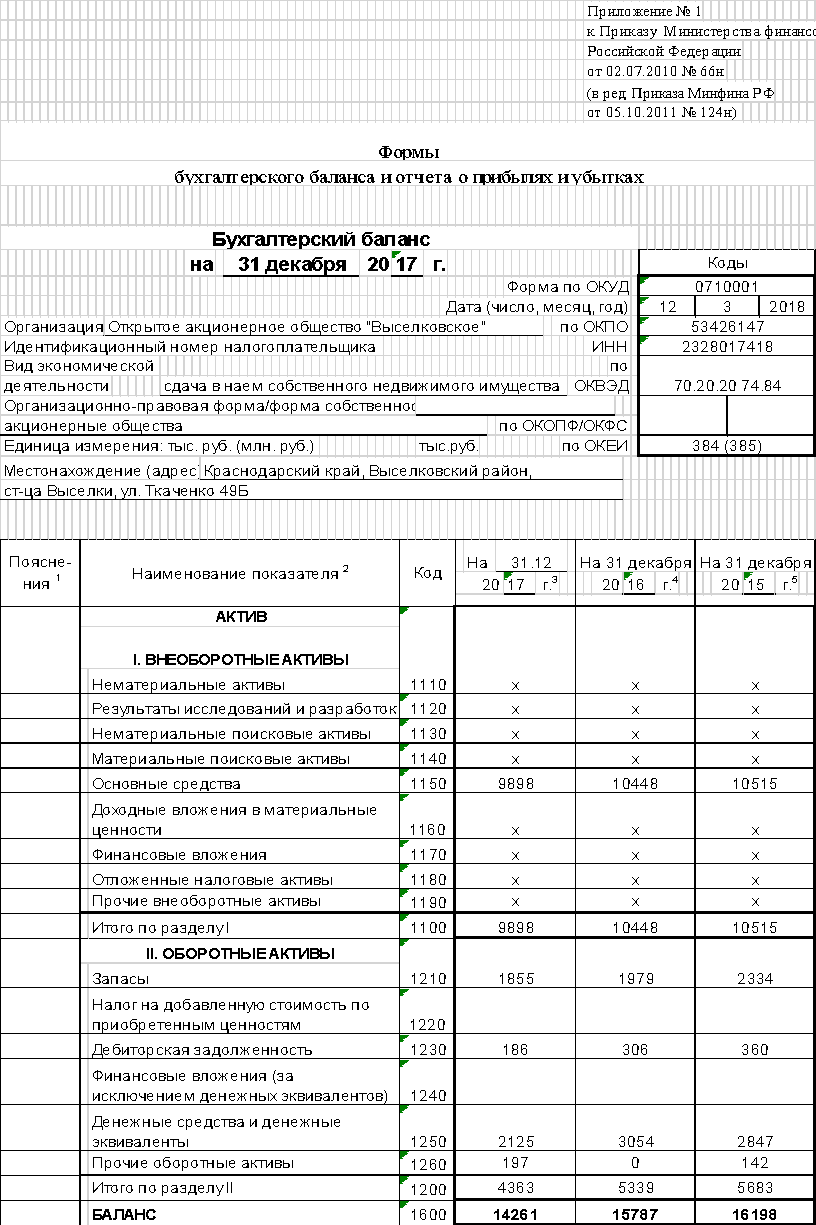 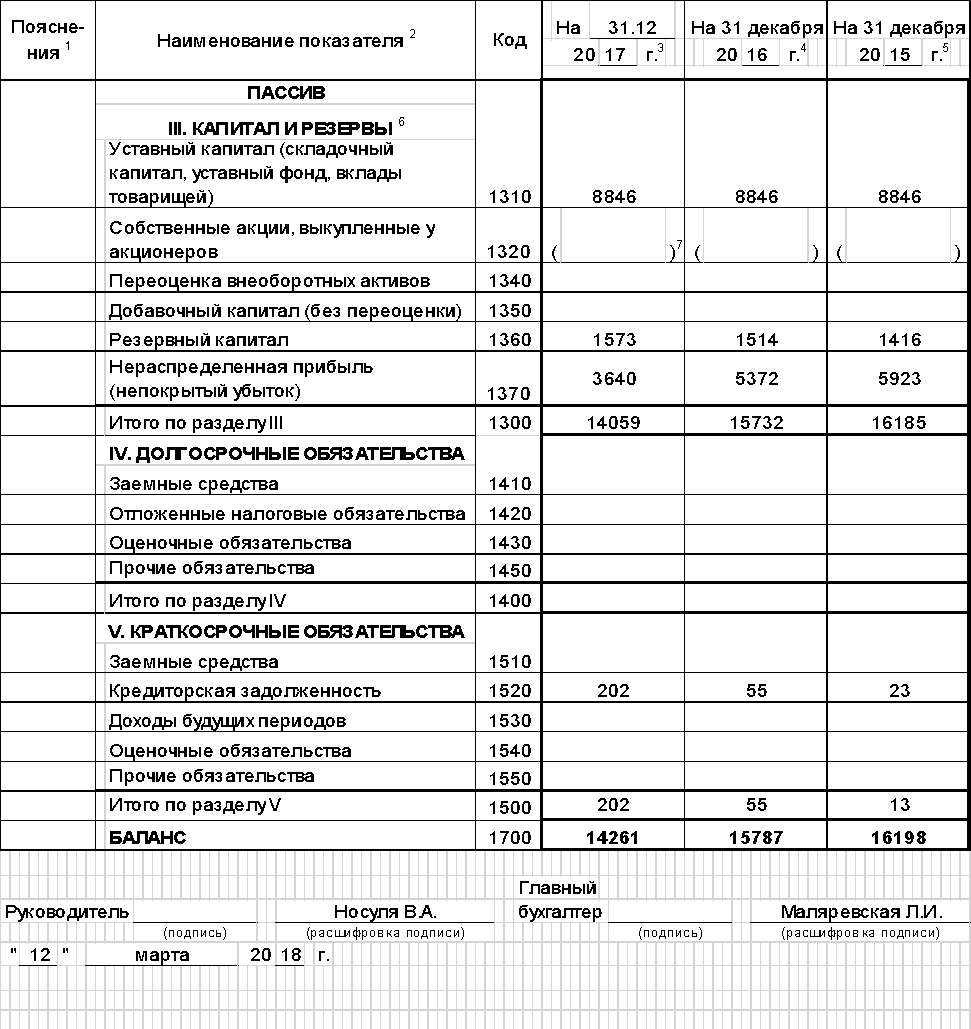 ПРИЛОЖЕНИЕ БОтчет о прибылях и убытках за 2017 год предприятия ОАО «Выселковское»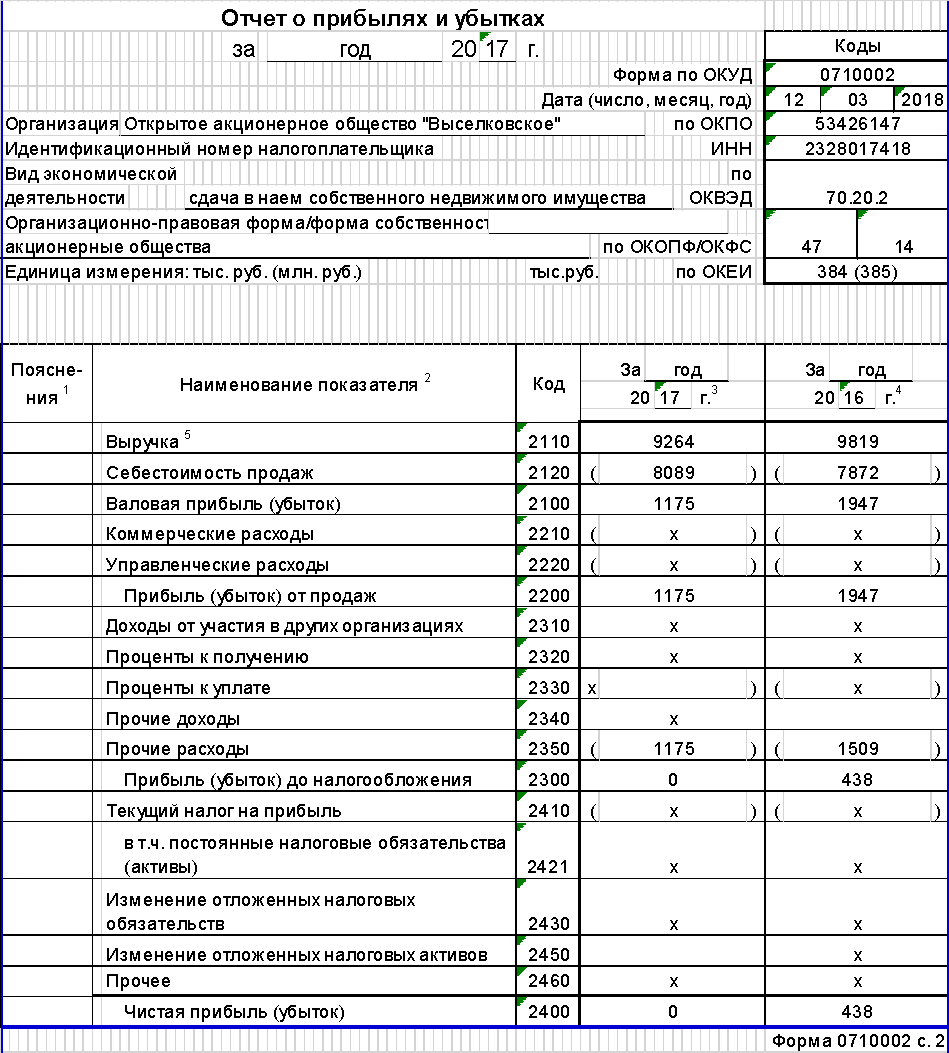 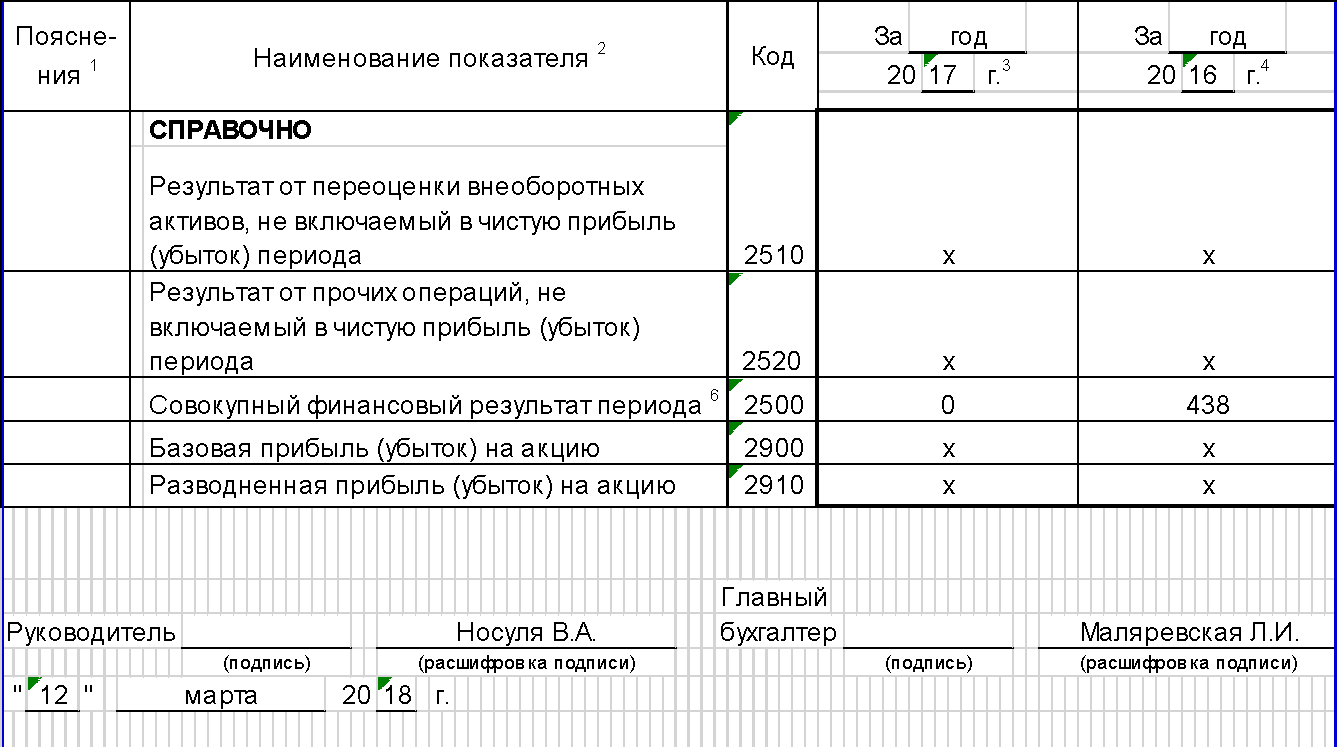 ПРИЛОЖЕНИЕ ВУстав ОАО «Выселковское»                                                УТВЕРЖДЕН:Решением единственного                            Постановлением администрацииакционера     администрацией                     муниципального образованиямуниципального образования                      Выселковский районВыселковский район в лице                         от «09»    10     2012 г. № 2213отдела по управлениюмуниципальным имуществом иземельным вопросамадминистрации муниципальногообразования Выселковский районот «08»   10      2012г.№ 3У С Т А Воткрытого акционерного общества«Выселковское»ст.Выселки2012 год1. ОБЩИЕ ПОЛОЖЕНИЯ1.1. Открытое акционерное общество «Выселковское», именуемое в дальнейшем «Общество», создано в соответствии с Гражданским кодексом РФ, Федеральным законом от 26.12.1995 № 208-ФЗ «Об акционерных обществах», Федеральным законом от 21.12.2001 № 178-ФЗ «О приватизации государственного и муниципального имущества» и Постановлением главы администрации муниципального образования Выселковский район Краснодарского края от 07.11.2006 № 2112 путем  преобразования (реорганизации) в процессе приватизации муниципального унитарного предприятия «Выселковский рынок».    Решением единственного акционера администрации муниципального образования Выселковский район в лице отдела по управлению муниципальным имуществом и земельным вопросам администрации муниципального образования Выселковский район от 08 октября 2012 года № 3, а также постановлением главы администрации муниципального образования Выселковский районот 09 октября 2012 года № 2213  .1.2. Общество является юридическим лицом и свою деятельность организует на основании настоящего Устава и действующего законодатель-ства. К Обществу в порядке правопреемства переходят все права и обязан-ности реорганизованного предприятия.1.3. Учредителем и единственным акционером общества является администрация муниципального образования Выселковский район в лице отдела по управлению муниципальным имуществом и земельным вопросам администрации муниципального образования Выселковский район.2. ФИРМЕННОЕ НАИМЕНОВАНИЕ И МЕСТО НАХОЖДЕНИЯ ОБЩЕСТВА2.1. Полное наименование общества на русском языке: Открытое Акционерное Общество «Выселковское». Сокращенное наименованиеобщества на русском языке: ОАО «Выселковское».2.2. Общество является юридическим лицом и организует свою деятельность на основании законодательства российской Федерации и настоящего Устава. 2.3. Общество вправе в установленном порядке открывать банковские счета на территории Российской Федерации и за ее пределами.2.4. Общество имеет круглую печать, содержащую его полное фирменное наименование на русском языке и указание на место его нахождения. В печати может быть также указано фирменное наименование общества на любом иностранном  языке или языке народов Российской Федерации.2.5. Общество вправе иметь штампы и бланки со своим наименованием, собственную эмблему, а также зарегистрированный в установленном порядке товарный знак и другие средства визуальной идентификации.2.6.  Место нахождения  общества: 353100, Россия, Краснодарский край, Выселковский район, ст.Выселки, ул. Ткаченко, 49 б.Почтовый адрес общества: 353100, Россия, Краснодарский край, Выселковский район, ст.Выселки, ул. Ткаченко, 49 б.3. ЦЕЛЬ И ПРЕДМЕТ ДЕЯТЕЛЬНОСТИ ОБЩЕСТВА3.1. Целями деятельности Общества являются извлечение прибыли, расширение рынка товаров и услуг.3.2. Общество может иметь гражданские права и нести гражданские обязанности, необходимые для осуществления любых видов деятельности, не запрещенных действующим законодательством и настоящим Уставом. Деятельность Общества не ограничивается оговорённой в Уставе. Сделки, выходящие за пределы установленной деятельности, но не противоречащие закону, являются действительными.3.3. Для достижения целей, предусмотренных пунктом 3.1. настоящего Устава Общество вправе осуществлять любые виды деятельности, не запрещенные законодательством Российской Федерации, в том числе:- сдача в наем собственного недвижимого имущества;- аренда торгового оборудования;- предоставление прочих персональных услуг;- другие виды деятельности, не запрещенные законом.3.4. Общество самостоятельно планирует свою производственно – хозяйственную деятельность. Основу планов составляют договоры, заключаемые с потребителями продукции и услуг, а также поставщиками материально-технических и иных ресурсов.3.5. Вмешательство в хозяйственную и иную деятельность Общества со стороны государственных и иных организаций не допускается, если оно не обусловлено их правом по осуществлению контроля за деятельностью Общества.3.6. Реализация продукции, выполнение работ и предоставление услуг осуществляется по ценам и тарифам, установленным Обществом самостоятельно.4. ПРАВОВОЕ ПОЛОЖЕНИЕ ОБЩЕСТВА4.1.Права и обязанности юридического лица общество приобретает с момента его государственной регистрации. 4.2. Общество имеет в собственности обособленное имущество, учитываемое на его самостоятельном балансе. Общество может от своего имени приобретать и осуществлять имущественные и личные неимущественные права, нести обязанности, быть истцом и ответчиком в суде.4.3. Общество осуществляет все виды внешнеэкономической деятельности.4.4. Общество может участвовать и создавать на территории Российской Федерации и за ее пределами коммерческие организации.4.5. Общество может на добровольных началах объединяться в союзы, ассоциации, а также быть членом других некоммерческих организаций как на территории Российской Федерации, так и за ее пределами.4.6. Общество обязано обеспечить ведение и хранение реестра акционеров общества в соответствии с  правовыми актами Российской Федерации с момента  государственной регистрации общества.4.7. Общество создано без ограничения срока его деятельности.5. ОТВЕТСТВЕННОСТЬ ОБЩЕСТВА5.1. Общество несет ответственность по своим обязательствам всем принадлежащим ему имуществом.5.2. Общество не отвечает по обязательствам своих акционеров.5.3. Государство и его органы не несут ответственности по обязательствам общества, равно как и общество не отвечает по обязательствам государства и его органов.6. ФИЛИАЛЫ И ПРЕДСТАВИТЕЛЬСТВА6.1. Общество может создавать филиалы и открывать представительства на территории Российской Федерации с соблюдением требований Федерального закона «Об акционерных обществах» и иных  федеральных законов. Создание обществом филиалов и открытие представительств за пределами территории Российской Федерации осуществляется также  в соответствии  с законодательством иностранного государства по месту нахождения филиалов и представительств, если иное не предусмотрено международным договором Российской Федерации.6.2. Филиалы и представительства осуществляют деятельность от имени общества, которое несет ответственность за их деятельность.6.3. Филиалы и представительства не являются юридическими лицами, наделяются обществом имуществом и действуют в соответствии с положением о них.Имущество филиалов и представительств учитывается на их отдельном балансе и на балансе общества.6.4. Руководители филиалов и представительств действуют на основании доверенности, выданной обществом.6.5.  Филиал и представительство осуществляют деятельность от имени создавшего  их общества. Ответственность за деятельность филиала и представительства несет создавшее их общество.7. УСТАВНЫЙ КАПИТАЛРазмещенные и объявленные акции7.1. Уставный капитал общества составляет 8846113 (восемь миллионов восемьсот сорок шесть тысяч сто тринадцать) рублей. Он составляется из номинальной стоимости акций общества, приобретенных акционерами, в том числе из:- 8846113 (восемь миллионов восемьсот сорок шесть тысяч сто тринадцать) шт. обыкновенных именных акций номинальной стоимостью 1(один) рубль каждая.7.2. Общество вправе размещать дополнительно к размещенным акциям обыкновенные именные акции в количестве 7800000 (семь миллионов восемьсот тысяч) шт. номинальной стоимостью 1(один) рубль (объявленные акции).Объявленные акции предоставляют те же права, что и размещенные акции соответствующей категории (типа), предусмотренные настоящим уставом.Увеличение уставного капитала7.3. Уставный капитал общества может быть увеличен путем увеличения номинальной стоимости акций или размещения дополнительных акций.7.4. При увеличении уставного капитала общество обязано руководствоваться ограничениями, установленными федеральными законами.Уменьшение уставного капитала7.5. Уставный капитал общества может быть уменьшен путем уменьшения номинальной стоимости акций или сокращения их общего количества, в том числе  путем приобретения части акций.7.6. Уставный капитал может быть уменьшен путем приобретения части акций общества с целью их погашения.7.7. Если по окончании второго и каждого последующего финансового года в соответствии с годовым бухгалтерским балансом или  результатами аудиторской проверки стоимость чистых активов общества оказывается меньше его уставного капитала, общество обязано объявить об уменьшении уставного капитала до величины, не превышающей стоимости его чистых активов.В этом случае уменьшение уставного капитала общества осуществляется путем уменьшения номинальной стоимости акций.7.8. В течение 30 дней с даты принятия решения об уменьшении своего уставного капитала общество обязано письменно уведомить об уменьшении уставного капитала общества и о его новом размере кредиторов общества, а также опубликовать в печатном издании, предназначенном для публикации данных о государственной регистрации  юридических лиц, сообщение о принятом решении.7.9. Уставный капитал общества уменьшается в следующих случаях:- предусмотренных абзацем 1 п.6 ст.76 Федерального закона «Об акционерных обществах»;- при реорганизации общества в форме выделения за счет погашения конвертированных акций.7.10. При уменьшении уставного капитала общество обязано руководствоваться ограничениями, установленными федеральными законами.Чистые активы7.11. Стоимость чистых активов общества оценивается по данным бухгалтерского учета в порядке, установленном нормативно-правовыми актами Российской Федерации. 7.12. Если по окончании финансового года в соответствии с годовым бухгалтерским балансом или результатами проверки стоимость чистых активов общества оказывается меньше 100 000 (ста тысяч) рублей, общество обязано принять решение о своей ликвидации.8. АКЦИИ ОБЩЕСТВАВиды акций, размещаемых обществом. Общие права и обязанности акционеров8.1. Общество вправе размещать обыкновенные акции.8.2. Все акции общества являются именными и выпускаются в бездокументарной форме.Обыкновенные акции8.3. Каждая обыкновенная акция общества имеет одинаковую номинальную стоимость и предоставляет акционеру – ее владельцу одинаковый объем прав.Голосующие акции8.4. Голосующей является акция, предоставляющая ее владельцу право голоса по всем вопросам компетенции общего собрания либо по отдельным вопросам, оговоренным в федеральном законе.Права и обязанности акционеров, реестр акционеров8.5.Единственным акционером общества является администрация муниципального образования Выселковский район Краснодарского края. 8.6. Акционеры не отвечают по обязательствам общества и несут риск убытков, связанных с его деятельностью, в пределах стоимости принадлежащих им акций.8.7. Общие права акционера-владельца акций всех категорий (типов):* участвовать в управлении делами общества;* получать долю чистой прибыли (дивиденды), подлежащую распределению между акционерами в порядке, предусмотренном настоящим уставом, в зависимости от категории (типа) принадлежащих ему акций;* получать часть стоимости имущества общества (ликвидационная стоимость), оставшегося после ликвидации общества, пропорционально числу имеющихся у него акций соответствующей категории (типа);* иметь свободный доступ к документам общества, в порядке, предусмотренным уставом;* передавать все или часть прав, предоставляемых акций соответствующей категории (типа), своему представителю (представителям) на основании доверенности;* обращаться с исками в суд;* осуществлять иные права, предусмотренные уставом, законодательством, а так же решениями общего собрания акционеров, принятыми в соответствии с его компетенцией.8.8. Общество обеспечивает ведение и хранение реестра акционеров в соответствии с законодательством Российской Федерации. По решению наблюдательного совета общество вправе поручить ведение реестра акционеров профессиональному участнику рынка ценных бумаг, осуществляющему деятельность по ведению реестра владельцев именных ценных бумаг (далее именуется – регистратор).9. РАЗМЕЩЕНИЕ АКЦИЙ И ИНЫХ ЭМИССИОННЫХ ЦЕННЫХ БУМАГ9.1. Общество вправе осуществлять размещение дополнительных акций и иных эмиссионных ценных бумаг  посредством подписки и конвертации. В случае увеличения уставного капитала общества за счет его имущества общество должно осуществлять размещение дополнительных акций посредством распределения их среди акционеров.9.2. Размещение акций и иных эмиссионных ценных бумаг, конвертируемых в акции осуществлять в соответствии с действующим законодательством Российской Федерации.10. ПРИОБРЕТЕНИЕ ОБЩЕСТВОМ РАЗМЕЩЕННЫХ АКЦИЙ10.1. Общество вправе приобретать размещенные им акции по решению общего собрания акционеров об уменьшении уставного капитала общества путем приобретения части размещенных акций в целях сокращения их общего количества.10.2. Акции, приобретенные обществом на основании принятого общим собранием акционеров решения об уменьшении уставного капитала общества путем приобретения акций в целях сокращения их общего количества, погашаются при их приобретении.10.3. Общество вправе приобретать размещенные им акции в соответствии с п.2 ст.72 «Об акционерных обществах».10.4. Акции, приобретенные обществом в соответствии с п.2 ст.72 Федерального закона «Об акционерных обществах», не предоставляют права голоса, они не учитываются при подсчете голосов, по ним не начисляются дивиденды. Такие акции должны быть реализованы по их рыночной стоимости не позднее одного года с даты их приобретения. В противном случае общее собрание акционеров должно принять решение об уменьшении уставного капитала общества путем погашения указанных акций.10.5. Оплата приобретаемых обществом размещенных им акций осуществляется деньгами, ценными бумагами, другим имуществом, имущественными или иными правами, имеющими денежную оценку.10.6. При принятии решения о приобретении обществом размещенных им акций общество обязано руководствоваться ограничениями, установленными федеральными законами.11. ДИВИДЕНДЫ11.1. Дивидендом является часть чистой прибыли общества за отчетный финансовый год, распределяемая среди акционеров пропорционально числу, имеющихся у них акций  соответствующей категории и типа.11.2. Общество вправе один раз в год принимать решение (объявлять) о выплате дивидендов по размещенным акциям. Решение о выплате годовых дивидендов, размере годового дивиденда и форме его выплаты по  акциям каждой категории (типа) принимается акционером при  утверждении распределения прибыли.11.3. Дивиденд выплачивается в денежной форме.11.4. Срок выплаты годовых дивидендов определяется решением акционера о выплате годовых дивидендов.11.5. При принятии решения (объявления) о выплате дивидендов общество обязано руководствоваться ограничениями, установленными федеральными законами.12. СТРУКТУРА ОРГАНОВ ОБЩЕСТВА12.1. Органами управления общества являются:-  акционер (общее собрание акционеров);- совет директоров (наблюдательный совет) общества;- единоличный исполнительный орган (директор);- в случае назначения ликвидационной комиссии к  ней переходят все функции по управлению делами общества.12.2. Органом контроля за финансово-хозяйственной деятельностью общества является ревизор.12.3. Директор и ревизор назначается акционером общества.12.4. Ликвидационная комиссия при добровольной ликвидации общества избирается общим собранием акционеров, назначается акционером при принудительной ликвидации, назначается судом (арбитражным судом).13. АКЦИОНЕР ОБЩЕСТВАКомпетенция акционера (общего собрания акционеров)13.1. Высшим органом управления общества является акционер (общее собрание акционеров). 13.2. В компетенцию акционера входит решение следующих вопросов:1) внесение изменений и дополнений в устав общества или утверждение устава общества в новой редакции;2) реорганизация общества;3) ликвидация общества, назначение ликвидационной комиссии и утверждение промежуточного и окончательного ликвидационных балансов;4) определение количественного состава, избрание членов совета директоров (наблюдательного совета) общества и досрочное прекращение их полномочий;5) назначение единоличного исполнительного органа  общества;6) досрочное прекращение полномочий единоличного исполнительного органа общества;7) назначение ревизора общества и досрочное прекращение его полномочий;8) утверждение аудитора общества;9) определение количества, номинальной стоимости, категории (типа) объявленных акций и прав, предоставляемых этими акциями;10) увеличение уставного капитала общества путем увеличения номинальной стоимости акций или путём размещения дополнительных акций	;11) увеличение уставного капитала общества путем размещения посредством открытой подписки обыкновенных акций, составляющих более 25 процентов ранее размещенных обыкновенных акций;12) размещение  посредством открытой подписки конвертируемых в обыкновенные акции  эмиссионных ценных бумаг, которые могут быть конвертированы в обыкновенные акции, составляющие более 25 процентов ранее размещенных обыкновенных акций;13) увеличение уставного капитала общества путем размещения посредством открытой подписки обыкновенных акций в количестве 25 и менее процентов ранее размещенных обыкновенных акций;14) увеличение уставного капитала общества путем размещения дополнительных акций в пределах количества и категорий (типов) объявленных акций за счет имущества общества;15) уменьшение уставного капитала общества путем уменьшения номинальной  стоимости акций, путем приобретения обществом части акций в целях сокращения их общего количества, а также путем погашения приобретенных и выкупленных обществом акций (акций, находящихся в распоряжении общества);16) утверждение годовых отчетов, годовой бухгалтерской отчетности, в  том числе отчетов о прибылях и убытках (счетов прибылей и убытков) общества, а также распределение прибыли, в том числе выплата (объявление) дивидендов, и убытков общества по результатам финансового года;17) дробление и консолидация акций;18) принятие решений об одобрении сделок в случаях, предусмотренных ст.83 Федерального закона «Об акционерных обществах»;19) принятие решений об одобрении крупных сделок в случае, предусмотренном п.2 ст.79 Федерального закона «Об акционерных обществах»;20) принятие решений об одобрении крупных сделок в случае, предусмотренном п.3 ст.79 Федерального закона «Об акционерных обществах»;21) принятие решения об участии в холдинговых компаниях, финансово-промышленных группах, ассоциациях и иных объединениях коммерческих организаций;22) определение порядка ведения общего собрания акционеров;23) утверждение внутренних документов, регулирующих деятельность органов общества (положений об общем собрании акционеров, совете директоров общества, правлении общества);24) принятие решения о вознаграждении и (или) компенсации расходов ревизору общества, связанных с исполнением им своих обязанностей в период исполнения ими этих обязанностей; установление размеров таких вознаграждений и компенсаций;25) решение иных вопросов, предусмотренных Федеральным законом «Об акционерных обществах».Вопросы, отнесенные к компетенции общего собрания акционеров, не могут быть переданы на решение иным органам управления общества.Общие собрания акционеров могут быть годовыми и внеочередными. Годовое общее собрание акционеров проводится не ранее чем через 2 месяца  и не позднее чем через 6 месяцев после окончания финансового года. На годовом общем собрании акционеров решается вопрос о назначении совета директоров общества, ревизора, утверждении аудитора общества, а также утверждаются годовые отчеты, годовая бухгалтерская отчетность, в том числе отчеты о прибылях и убытках общества, распределение прибыли (в том числе выплата дивидендов) по результатам финансового года.Внеочередное общее собрание акционеров созывается советом директоров общества по его инициативе, на основании требований ревизора общества, аудитора общества, а также акционера. 14. СОВЕТ ДИРЕКТОРОВ (НАБЛЮДАТЕЛЬНЫЙ СОВЕТ) ОБЩЕСТВА14.1. Совет директоров (наблюдательный совет) общества осуществляет общее руководство деятельностью общества, за исключением вопросов, отнесенных Федеральным законом «Об акционерных обществах» к компетенции общего собрания акционеров.14.2. Совет директоров общества назначается общим собранием акционеров на срок до следующего годового общего собрания акционеров.14.3.Основной задачей совета директоров общества является проведение политики, обеспечивающей динамичное развитие общества, повышение устойчивости его работы, а также увеличение прибыли общества.14.4. К компетенции совета директоров общества относятся следующие вопросы:1) определение приоритетных направлений деятельности общества, утверждение перспективных планов и основных программ деятельности общества, в том числе годовых бюджетов и инвестиционной программы общества;2) созыв годового и внеочередного общих собраний акционеров, за исключением случаев, предусмотренных пунктом 8 статьи 55 Федерального закона "Об акционерных обществах";3) утверждение повестки дня общего собрания акционеров и иные вопросы организации общего собрания акционеров, предусмотренные Федеральным законом "Об акционерных обществах" и настоящим уставом;4) размещение обществом облигаций и иных эмиссионных ценных бумаг в случаях, предусмотренных Федеральным законом "Об акционерных обществах";5) определение цены (денежной оценки) имущества, цены размещения и выкупа эмиссионных ценных бумаг в случаях, предусмотренных Федеральным законом "Об акционерных обществах";6) приобретение размещенных обществом эмиссионных ценных бумаг (кроме акций общества) в случаях, предусмотренных Федеральным законом "Об акционерных обществах";7) разработка для общего собрания акционеров рекомендаций по размеру выплачиваемых ревизору общества вознаграждений и компенсаций, а также определение размера оплаты услуг аудитора общества;8) разработка для общего собрания акционеров рекомендаций по максимальному размеру дивидендов по акциям и порядку их выплаты;9) использование резервного и иных фондов общества;10) утверждение внутренних документов общества по вопросам, находящимся в компетенции совета директоров общества;11) принятие решений об участии в дочерних и зависимых обществах;12) принятие решений об одобрении крупных сделок и сделок, в совершении которых имеется заинтересованность, в случаях, установленных соответственно статьями 79 и 83 Федерального закона "Об акционерных обществах" и отнесенных этим Федеральным законом к компетенции совета директоров общества;13) принятие решения о передаче функций держателя реестра акционеров общества регистратору, утверждение регистратора общества и условий договора с ним, а также расторжение договора с ним;14) утверждение ежеквартальных отчетов эмитента в соответствии с нормативными правовыми актами Российской Федерации;15) выработка оптимальных методов работы, распространение передового опыта и совершенствование организации управления, обеспечение эффективного взаимодействия общества с органами местного самоуправления;16) образование комитетов и комиссий совета директоров общества, утверждение положений о них и их составов;17) иные вопросы, предусмотренные Федеральным законом "Об акционерных обществах" и настоящим уставом.14.5. Вопросы, отнесенные к компетенции совета директоров общества, не могут быть переданы на решение правлению общества.14.6. Председатель совета директоров общества избирается членами совета директоров общества из их числа большинством голосов от общего числа членов совета директоров общества.Совет директоров общества вправе в любое время переизбрать своего председателя большинством голосов от общего числа членов совета директоров общества.Член совета директоров общества может быть избран на должность председателя совета директоров общества неограниченное количество раз.При необходимости совет директоров общества может избрать одного или нескольких заместителей председателя совета директоров общества в порядке, установленном в отношении председателя совета директоров общества.14.7. Председатель совета директоров общества организует его работу, созывает заседания совета директоров общества и председательствует на них, организует на заседаниях ведение протокола.14.8. Заседания совета директоров общества созываются председателем совета директоров общества по его собственной инициативе, по требованию любого члена совета директоров общества, ревизора общества, аудитора общества, а также акционера. К уведомлению о созыве заседания прикладываются все материалы, связанные с повесткой дня.Решение совета директоров общества принимается путем голосования.Передача права голоса членом совета директоров общества иному лицу, в том числе другому члену совета директоров общества, не допускается.Решение совета директоров общества может быть принято путем заочного голосования.14.9. По решению общего собрания акционеров членам совета директоров общества в период исполнения ими своих обязанностей могут выплачиваться вознаграждение и (или) компенсироваться расходы, связанные с исполнением ими функций членов совета директоров общества, если иное не установлено законодательством Российской Федерации. Размеры таких вознаграждений и компенсаций устанавливаются решением общего собрания акционеров.14.10. Совет директоров общества для осуществления своей деятельности может создавать соответствующие комитеты, назначить ответственного секретаря или сформировать секретариат совета директоров общества.15. ИСПОЛНИТЕЛЬНЫЕ ОРГАНЫ ОБЩЕСТВА15.1.Руководство текущей деятельностью общества осуществляется единоличным исполнительным органом общества (директором).15.2. Права и обязанности, сроки и размеры оплаты услуг директора определяются договором, заключаемым директором с обществом. Договор от имени общества подписывается акционером. 15.3. Директор избирается общим собранием акционеров на срок 3 (три) года.Полномочия директора действуют с момента его избрания общим собранием акционеров до образования единоличного исполнительного органа общества следующим через 3 (три) года годовым общим собранием.В случае досрочного прекращения полномочий директора полномочия вновь избранного директора действуют до образования единоличного исполнительного органа общества годовым общим собранием, следующим через 3 (три) года за годовым общим собранием, на котором был избран директор, полномочия которого были прекращены досрочно.15.4. Директор действует без доверенности от имени Общества.15.5. К компетенции директора относится следующее:1)  оперативное руководство деятельностью Общества;2)  имеет право первой подписи финансовых документов;3) распоряжение имуществом общества для обеспечения его текущей деятельности в пределах, установленных уставом;4) представление интересов общества, как в РФ, так и за ее пределами;5) назначение своих заместителей, работников общества, распределение обязанностей между ними, определение их полномочий;6) утверждение штатов, заключение трудовых договоров с работниками общества;7) совершение сделок от имени общества в пределах, установленных ФЗ «Об акционерных обществах», настоящим уставом;8) выдача доверенностей от имени общества;9) открытие в банках счетов общества;10) организация ведения бухгалтерского учета и отчетности общества;11) издание приказов и выдача указаний, обязательных для исполнения всеми работниками общества;12) исполнение других функций, необходимых для достижения целей деятельности общества и обеспечения его нормальной работы в соответствии с действующим законодательством и уставом общества, за исключением функций, закрепленных ФЗ «Об акционерных обществах» и на-стоящим уставом за другими органами управления общества.15.6. Директор:•  организует воинский учет граждан, прибывающих в запасе   и подлежащих призыву на военную службу;• создает необходимые условия для выполнения работником воинских обязанностей;•  представляет отчетные документы и другие сведения в органы местного самоуправления и военные комиссариаты;• выполняет договорные обязательства, а в военное время и государственные заказы по установленным заданиям;• проводит бронирование военнообязанных граждан   при наличии мобилизационных заданий, установленных уполномоченными на то государственными органами;•  является начальником штаба гражданской обороны и несет всю полноту ответственности за надежность и безопасность функционирования подведомственного объекта, защиту персонала и населения, проживающего в опасных зонах, а также принятие необходимых мер в случае возникновения чрезвычайных ситуаций мирного и военного времени.16. ИМУЩЕСТВО, ФОНДЫ ОБЩЕСТВА. УЧЕТ И ОТЧЕТНОСТЬ16.1. Имущество общества составляют основные средства, оборотные средства, иные материальные и нематериальные активы, ценные бумаги и любое другое имущество, которое в соответствии с законодательством Российской Федерации может быть объектом права собственности.16.2. Имущество общества образуется за счет: имущества, внесенного в уставной капитал общества;доходов от реализации продукции, а также от осуществления обществом других видов деятельности;доходов от ценных бумаг;иных не запрещенных законодательством Российской Федерации источников.  16.3. В обществе создается резервный фонд в размере 5 процентов уставного капитала общества.Величина ежегодных отчислений в резервный фонд общества составляет 5% от чистой прибыли общества. Указанные отчисления производятся до достижения размера резервного фонда, предусмотренного уставом.16.4. Из чистой прибыли общества формируется специальный фонд акционирования работников общества. Его средства расходуются исключительно на приобретение акций общества, продаваемых акционерами, для последующего распределения работникам общества.При возмездной реализации работникам общества акций, приобретенных за счет средств фонда акционирования работников общества, вырученные средства направляются на формирование указанного фонда.16.5. Достоверность данных, содержащихся в годовых отчетах общества, годовой бухгалтерской отчетности, должна быть подтверждена ревизионной комиссией общества.Перед опубликованием обществом указанных в настоящем пункте устава документов общество обязано привлечь для ежегодной проверки и подтверждения годовой финансовой отчетности аудитора, не связанного имущественными интересами с обществом или его акционерами.Годовые отчеты общества подлежат предварительному утверждению единоличным исполнительным органом (директором) общества не позднее, чем за 30 дней до даты проведения годового общего собрания акционеров.17. ЛИКВИДАЦИЯ  ОБЩЕСТВА17.1. Общество может быть ликвидировано в порядке, установленном Гражданским кодексом Российской Федерации, с учетом требований действующего законодательства и устава общества. Общество может быть ликвидировано по решению суда по основаниям, предусмотренным Гражданским кодексом Российской Федерации.17.2. Ликвидация осуществляется ликвидационной комиссией, избираемой общим собранием акционеров либо при принудительной ликвидации, назначаемой судом (арбитражным судом).17.3. С момента назначения ликвидационной комиссии к ней переходят все полномочия по управлению делами общества. Ликвидационная комиссия от имени ликвидируемого общества выступает в суде.17.4. Ликвидационная комиссия помещает в органах печати, в которых публикуются данные о регистрации юридических лиц, сообщение о ликвидации общества, порядке и сроках предъявления требований его кредиторами. Срок для предъявления требований кредиторами не может быть менее 2 месяцев с даты опубликования сообщения о ликвидации общества.17.5. По окончании срока предъявления требований кредиторами ликвидационная комиссия составляет промежуточный ликвидационный баланс, который содержит сведения о составе имущества ликвидируемого общества, предъявленных кредиторами требованиях, а также о результатах их рассмотрения. Промежуточный ликвидационный баланс утверждается общим собранием акционеров.17.6. Выплаты кредиторам ликвидируемого общества денежных сумм производятся ликвидационной комиссией в порядке, установленном Гражданским кодексом Российской Федерации, в соответствии с промежуточным ликвидационным балансом, начиная со дня его утверждения, за исключением кредиторов пятой очереди, выплаты которым производятся по истечении месяца с даты утверждения промежуточного ликвидационного баланса.17.7. Если имеющихся у общества денежных средств недостаточно для удовлетворения требований кредиторов, ликвидационная комиссия осуществляет продажу имущества общества на публичных и закрытых торгах в порядке, установленном Федеральными законами "О несостоятельности (банкротстве)" и "Об исполнительном производстве".17.8. После завершения расчетов с кредиторами ликвидационная комиссия составляет ликвидационный баланс, который утверждается общим собранием акционеров.     17.9. Общество считается ликвидированным с даты внесения органом, осуществляющим государственную регистрацию юридических лиц, соответствующей записи в Единый государственный реестр юридических лиц.Авторы и теорииОпределение прибылиИсточники прибылиТеория классиков политической экономии(А. Смит, Д. Рикардо)Прибыль как часть неоплаченного трудаУменьшение доли заработной платы в стоимости продукцииТеория производительности капитала (Жан-Батист Сей, Дж. Б. Кларк)Прибыль – предпринимательский доход и процент.Работа управляющего и эффективность вложенного капиталаТеория «воздержания»(Н. У. Сениор, Дж. Милль)Вознаграждение за воздержание предпринимателя от расходования собственного капитала на текущее потреблениеОсновная деятельность предприятия от реализации продукцииМарксистская теория прибыли (К. Маркс)Прибавочная стоимость, которую капиталист присваивает в форме результата «работы» его капиталаРазница между реальной стоимостью труда и оплаченной ее частьюТеория прибыли как результат осуществления нововведений(Й. А. Шумпетер)Результат осуществления нововведенийРеализация различных новаторств, ускоряющих процесс производстваД. В. ВалигурскийВознаграждение за использование специфического фактора производства - предпринимательстваРеализация продукции предприятия, а также поступления от других видов деятельностиМ. В. Косолапова и В. А. СвободинОсновная форма чистого дохода, источник расширенного воспроизводстваОсновная и внереализационная деятельность предприятияАвторы и теорииОпределение прибылиИсточники прибылиЕ. Б. ТютюкинаИзлишек стоимости над издержками, который характеризует чистый эффект деятельности организации Текущая, инвестиционная и финансовая деятельность организацииГ. В. СавицкаяЧасть чистого дохода, который непосредственно получают субъекты хозяйствования после реализации продукцииРеализация продукции (услуг), а также другие виды деятельности (сдача в аренду основных фондов, коммерческая деятельность на финансовых и валютных биржах и т.д.)АвторОпределениеИ. Я. Лукасевич«показатели рентабельности являются комплексными и дают общую оценку эффективности ее деятельности, а также принятых менеджментом решений» [11, с. 175]Е. С. Стоянова«показатель экономической эффективности производства в организациях, который комплексно отражает использование материальных, трудовых и денежных ресурсов» [19, с. 302]А. Д. Шеремет«характеристика рентабельности можно рассчитать в виде условных показателей экономических результатов, которые получены за отчетный период предприятием» [22, с. 245]Г. В. Савицкая«рентабельность является относительным показателем, который определяет доходность бизнеса» [17, с. 201]Е. С. Стоянова«показатель экономической эффективности производства в организациях, который комплексно отражает использование материальных, трудовых и денежных ресурсов» [19, с. 302]Показатели201520162017Темп роста, % 2016/2015Темп роста, %2017/2016Выручка, тыс. руб.978598199264100,394,3Себестоимость, тыс. руб.(7794)(7872)(8089)101,0102,8Валовая прибыль, тыс. руб.19911947117597,860,3Чистая прибыль, тыс. руб.4914380,089,20,0Рентабельность продаж, %20,319,812,797,564,1Рентабельность собственного капитала, %3,02,80,093,30,0Рентабельность активов, %12,312,38,210066,7Коэффициент чистой прибыльности, %5,04,50,090,00,0Рентабельность затрат, %25,524,714,596,958,7Оборачиваемость активов0,60,620,65103,0104,5Оборачиваемость собственного капитала0,60,620,66103,3106,5Коэффициент текущей ликвидности704,3287,070,640,724,6Коэффициент финансовой устойчивости, %99,999,6598,699,798,9Показатели 2015 г.2016 г.2017 г.Темп роста, % 2016/2015Темп роста, %2017/2016Рентабельность продаж по прибыли от продаж, %20,319,812,797,564,1Рентабельность продаж по чистой прибыли, %5,04,50,090,00,0Рентабельность затрат, %25,524,714,596,958,7Рентабельность активов, %12,312,38,210066,7Рентабельность собственного капитала, %3,02,80,093,30,0Рентабельность основных средств, %20,118,611,292,560,2